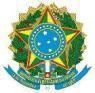 INSTITUTO FEDERAL DE EDUCAÇÃO, CIÊNCIA E TECNOLOGIA DA PARAÍBAREITORIAEDITAL PROEXC Nº 10, DE 16 DE MAIO DE 2023SELEÇÃO SIMPLIFICADA PARA DISCENTE BOLSISTA DE PROJETO DE EXTENSÃO DA REITORIAProjeto - Diabetes na escola: ações de conscientização e prevenção nos campi do IFPB e em escola da Capital paraibanaANEXO ICARTA DE INTENÇÃO E VIVÊNCIA TEÓRICO OU PRÁTICA COM A TEMÁTICA DO DIABETESNome: ____________________________________________________Curso: ____________________________________________________Descrever, de maneira detalhada, a motivação de participar, como bolsista, do projeto acima descrito, bem como sinalizar experiências teóricas ou práticas com o tema diabetes (até 30 linhas)